Northeast Montana Fair 2023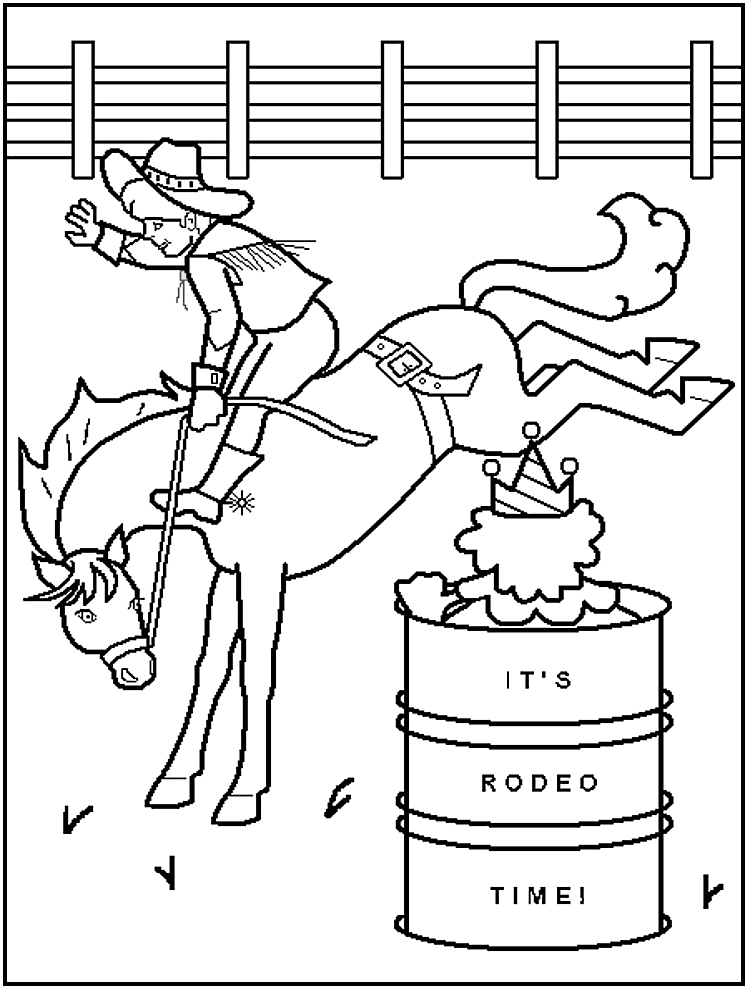 